В соответствии со статьей 179 Бюджетного кодекса Российской Федерации, постановлением администрации муниципального образования Соль-Илецкий городской округ от 26.01.2016 № 56-п «Об утверждении порядка разработки, реализации и оценки эффективности муниципальных программ муниципального образования Соль-Илецкий городской округ», постановлением администрации муниципального образования Соль-Илецкий городской округ от 25.02.2016 №411-п «Об утверждении перечня муниципальных программ муниципального образования Соль-Илецкий городской округ», постановляю:Внести изменения в постановление администрации Соль-Илецкого городского округа от 31.03.2016 № 904-п «Об утверждении муниципальной программы «Развитие культуры и искусства Соль-Илецкого городского округа»:Пункт «Объем бюджетных ассигнований программы» изложить в следующей редакции:«Источник финансирования: бюджет Соль-Илецкого городского округа, федеральный бюджет.Объемы финансирования – всего 738 965,0005 тыс.руб., в том числе:- средства бюджета городского округа – 729 413,1005 тыс.руб.- средства областного бюджета – 9 338,9437 тыс.руб.- средства федерального бюджета – 212,9563 тыс.руб.в 2016 г. – 101 353,9805 (бюджет городского округа – 101 270,3805 тыс.руб., федеральный бюджет – 83,6 тыс.руб.);в 2017г. – 112 907,22 тыс.руб. (бюджет городского округа – 109 755,92 тыс.руб., областной бюджет – 3 151,3 тыс.руб.);в 2018г. – 125 377, 85 тыс.руб. (бюджет городского округа – 119 060,85 тыс.руб., областной бюджет – 6 187,6437 тыс.руб., федеральный бюджет – 129,3563 тыс.руб.);в 2019г. – 131 255,95 тыс.руб.в 2020г. – 133 507,35 тыс.руб.в 2021г. – 134 562,65 тыс.руб.».Внести изменения в Приложение № 1 муниципальной программы «Развитие культуры и искусства Соль-Илецкого городского округа» и изложить его в новой редакции, согласно Приложению № 1.Внести изменения в Приложение № 3 муниципальной программы «Развитие культуры и искусства Соль-Илецкого городского округа» и изложить его в новой редакции, согласно Приложению № 2.Контроль за исполнением постановления возложить на заместителя главы администрации Соль-Илецкого городского округа по социальным вопросам О.В. Чернову.Постановление вступает в силу после его официального опубликования (обнародования).Глава муниципального образованияСоль-Илецкий городской округ                                                         А.А.КузьминВерноВедущий специалисторганизационного отдела                                                              Е.В. ТелушкинаРазослано: в прокуратуру Соль-Илецкого района, организационный отдел, финансовому управлению, юридическому отделу.Приложение № 1 к ПрограммеСведенияо показателях (индикаторах) муниципальной Программы, и их значенияхПриложение № 3 к ПрограммеРесурсное обеспечение муниципальной Программы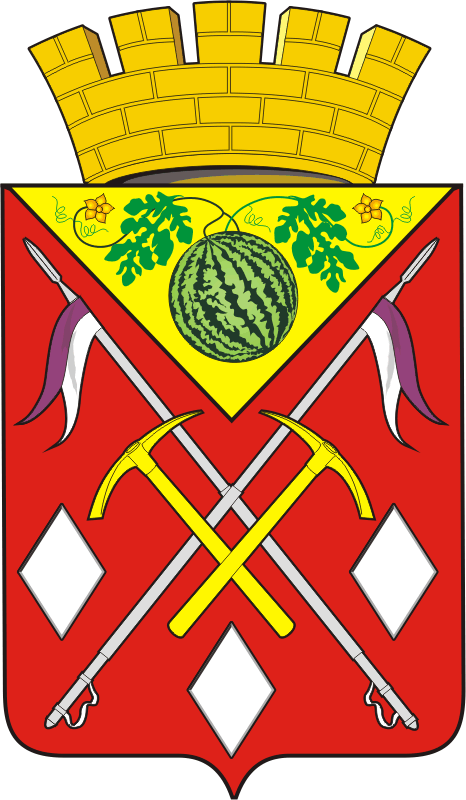 АДМИНИСТРАЦИЯМУНИЦИПАЛЬНОГО ОБРАЗОВАНИЯСОЛЬ-ИЛЕЦКИЙ ГОРОДСКОЙ ОКРУГОРЕНБУРГСКОЙ ОБЛАСТИПОСТАНОВЛЕНИЕ24.12. 2018  № 2865-пО внесении изменений в постановление администрации Соль-Илецкого городского округа от 31.03.2016 № 904-п «Об утверждении муниципальной программы «Развитие культуры и искусства Соль-Илецкого городского округа»п/пНаименование показателя (индикатора)Единица измеренияЗначение показателя (индикатора)Значение показателя (индикатора)Значение показателя (индикатора)Значение показателя (индикатора)Значение показателя (индикатора)Значение показателя (индикатора)Значение показателя (индикатора)Значение показателя (индикатора)Значение показателя (индикатора)Значение показателя (индикатора)Значение показателя (индикатора)Значение показателя (индикатора)п/пНаименование показателя (индикатора)Единица измеренияотчетный годотчетный годотчетный год2016201720172018201820192019202020211. Развитие и поддержка народного творчества, организация и проведение культурно-массовых мероприятий1. Развитие и поддержка народного творчества, организация и проведение культурно-массовых мероприятий1. Развитие и поддержка народного творчества, организация и проведение культурно-массовых мероприятий1. Развитие и поддержка народного творчества, организация и проведение культурно-массовых мероприятий1. Развитие и поддержка народного творчества, организация и проведение культурно-массовых мероприятий1. Развитие и поддержка народного творчества, организация и проведение культурно-массовых мероприятий1. Развитие и поддержка народного творчества, организация и проведение культурно-массовых мероприятий1. Развитие и поддержка народного творчества, организация и проведение культурно-массовых мероприятий1. Развитие и поддержка народного творчества, организация и проведение культурно-массовых мероприятий1. Развитие и поддержка народного творчества, организация и проведение культурно-массовых мероприятий1. Развитие и поддержка народного творчества, организация и проведение культурно-массовых мероприятий1. Развитие и поддержка народного творчества, организация и проведение культурно-массовых мероприятий1. Развитие и поддержка народного творчества, организация и проведение культурно-массовых мероприятий1. Развитие и поддержка народного творчества, организация и проведение культурно-массовых мероприятий1. Развитие и поддержка народного творчества, организация и проведение культурно-массовых мероприятий1.1.Количество клубных формированийед.4244474474474544544544544544544544541.2.Количество посещенийчел.----4997664997664902404902404902404902404902404902401.3.Количество детей, дополнительно вовлеченных в процесс любительского художественного творчествачел.----15001500150015001500---2. Развитие образования в сфере культуры и искусства2. Развитие образования в сфере культуры и искусства2. Развитие образования в сфере культуры и искусства2. Развитие образования в сфере культуры и искусства2. Развитие образования в сфере культуры и искусства2. Развитие образования в сфере культуры и искусства2. Развитие образования в сфере культуры и искусства2. Развитие образования в сфере культуры и искусства2. Развитие образования в сфере культуры и искусства2. Развитие образования в сфере культуры и искусства2. Развитие образования в сфере культуры и искусства2. Развитие образования в сфере культуры и искусства2. Развитие образования в сфере культуры и искусства2. Развитие образования в сфере культуры и искусства2. Развитие образования в сфере культуры и искусства2.1.Доля детей, ставших победителями и призерами всероссийских и международных мероприятийпроцентов11114444447171565656002.2.Количество человеко-часовчел./час.-------2819002819002819002819002819003. Обеспечение сохранения культурного наследия Соль-Илецкого городского округа3. Обеспечение сохранения культурного наследия Соль-Илецкого городского округа3. Обеспечение сохранения культурного наследия Соль-Илецкого городского округа3. Обеспечение сохранения культурного наследия Соль-Илецкого городского округа3. Обеспечение сохранения культурного наследия Соль-Илецкого городского округа3. Обеспечение сохранения культурного наследия Соль-Илецкого городского округа3. Обеспечение сохранения культурного наследия Соль-Илецкого городского округа3. Обеспечение сохранения культурного наследия Соль-Илецкого городского округа3. Обеспечение сохранения культурного наследия Соль-Илецкого городского округа3. Обеспечение сохранения культурного наследия Соль-Илецкого городского округа3. Обеспечение сохранения культурного наследия Соль-Илецкого городского округа3. Обеспечение сохранения культурного наследия Соль-Илецкого городского округа3. Обеспечение сохранения культурного наследия Соль-Илецкого городского округа3. Обеспечение сохранения культурного наследия Соль-Илецкого городского округа3. Обеспечение сохранения культурного наследия Соль-Илецкого городского округа3.1.Количество музейных предметов основного Музейного фонда учреждения, опубликованных на экспозициях и выставках за отчетный периодед.13351335-----133513351335133513353.2.Количество посетителейчеловек1620016200162001620016200169041690416001160011600116001160013.3Количество музейных предметовед.3480348036253625362536253625-----4. Организация библиотечного обслуживания населения4. Организация библиотечного обслуживания населения4. Организация библиотечного обслуживания населения4. Организация библиотечного обслуживания населения4. Организация библиотечного обслуживания населения4. Организация библиотечного обслуживания населения4. Организация библиотечного обслуживания населения4. Организация библиотечного обслуживания населения4. Организация библиотечного обслуживания населения4. Организация библиотечного обслуживания населения4. Организация библиотечного обслуживания населения4. Организация библиотечного обслуживания населения4. Организация библиотечного обслуживания населения4. Организация библиотечного обслуживания населения4. Организация библиотечного обслуживания населения4.1.Динамика посещений пользователей библиотеки (реальных и удаленных) по сравнению с предыдущим годомпроцент106106-----1061061061061064.2.Количество посещенийед.1842001842001876061876061876062138932138932132342132342132342132342132344.3.Количество посещений библиотек (на 1 жителя в год)ед.3,63,6---4,14,14,14,14,14,14,14.4.Количество библиотек, подключенных к сети Интернетед.1515---252525252525254.5.Количество документов (библиотечный фонд)ед.275000275000280101280101280101280534280534-----5. Обслуживание учреждений культуры5. Обслуживание учреждений культуры5. Обслуживание учреждений культуры5. Обслуживание учреждений культуры5. Обслуживание учреждений культуры5. Обслуживание учреждений культуры5. Обслуживание учреждений культуры5. Обслуживание учреждений культуры5. Обслуживание учреждений культуры5. Обслуживание учреждений культуры5. Обслуживание учреждений культуры5. Обслуживание учреждений культуры5. Обслуживание учреждений культуры5. Обслуживание учреждений культуры5. Обслуживание учреждений культуры5.1.Количество обслуживаемых базовых станцийед.--424242444442424242425.2.Количество объектов учета (регистров)ед.--9991010-----6. Регулирование и координация деятельности учреждений культуры и искусства6. Регулирование и координация деятельности учреждений культуры и искусства6. Регулирование и координация деятельности учреждений культуры и искусства6. Регулирование и координация деятельности учреждений культуры и искусства6. Регулирование и координация деятельности учреждений культуры и искусства6. Регулирование и координация деятельности учреждений культуры и искусства6. Регулирование и координация деятельности учреждений культуры и искусства6. Регулирование и координация деятельности учреждений культуры и искусства6. Регулирование и координация деятельности учреждений культуры и искусства6. Регулирование и координация деятельности учреждений культуры и искусства6. Регулирование и координация деятельности учреждений культуры и искусства6. Регулирование и координация деятельности учреждений культуры и искусства6. Регулирование и координация деятельности учреждений культуры и искусства6. Регулирование и координация деятельности учреждений культуры и искусства6. Регулирование и координация деятельности учреждений культуры и искусства6.1.Просроченная кредиторская задолженность по средствам бюджета, главным распорядителем которых является отдел культуры администрации Соль-Илецкого городского округа тыс.руб.0,00,00,00,00,00,00,00,00,00,00,00,07. Обеспечение доступности для инвалидов объектов культуры и предоставляемых услуг7. Обеспечение доступности для инвалидов объектов культуры и предоставляемых услуг7. Обеспечение доступности для инвалидов объектов культуры и предоставляемых услуг7. Обеспечение доступности для инвалидов объектов культуры и предоставляемых услуг7. Обеспечение доступности для инвалидов объектов культуры и предоставляемых услуг7. Обеспечение доступности для инвалидов объектов культуры и предоставляемых услуг7. Обеспечение доступности для инвалидов объектов культуры и предоставляемых услуг7. Обеспечение доступности для инвалидов объектов культуры и предоставляемых услуг7. Обеспечение доступности для инвалидов объектов культуры и предоставляемых услуг7. Обеспечение доступности для инвалидов объектов культуры и предоставляемых услуг7. Обеспечение доступности для инвалидов объектов культуры и предоставляемых услуг7. Обеспечение доступности для инвалидов объектов культуры и предоставляемых услуг7. Обеспечение доступности для инвалидов объектов культуры и предоставляемых услуг7. Обеспечение доступности для инвалидов объектов культуры и предоставляемых услуг7. Обеспечение доступности для инвалидов объектов культуры и предоставляемых услуг7.1.Удельный вес обследованных действующих объектов (зданий, помещений) на соответствие сводам правил, строительным нормам и другим требованиям по обеспечению беспрепятственного доступа инвалидов к объектам%0000000000007.2.Удельный вес объектов (зданий, помещений), на которых установлены звуковые информаторы для посетителей с недостатками зрения и текстофоны для посетителей с дефектами слуха%0000000000007.3.Удельный вес объектов (зданий, помещений), на которых установлены кнопки вызова персонала%0000000000008. Поддержка социально ориентированных некоммерческих организаций (СОНКО)8. Поддержка социально ориентированных некоммерческих организаций (СОНКО)8. Поддержка социально ориентированных некоммерческих организаций (СОНКО)8. Поддержка социально ориентированных некоммерческих организаций (СОНКО)8. Поддержка социально ориентированных некоммерческих организаций (СОНКО)8. Поддержка социально ориентированных некоммерческих организаций (СОНКО)8. Поддержка социально ориентированных некоммерческих организаций (СОНКО)8. Поддержка социально ориентированных некоммерческих организаций (СОНКО)8. Поддержка социально ориентированных некоммерческих организаций (СОНКО)8. Поддержка социально ориентированных некоммерческих организаций (СОНКО)8. Поддержка социально ориентированных некоммерческих организаций (СОНКО)8. Поддержка социально ориентированных некоммерческих организаций (СОНКО)8. Поддержка социально ориентированных некоммерческих организаций (СОНКО)8. Поддержка социально ориентированных некоммерческих организаций (СОНКО)8. Поддержка социально ориентированных некоммерческих организаций (СОНКО)8.1.Доля бюджетных средств, выделяемых негосударственным организациям, в том числе СОНКО, на предоставление услуг, в общем объеме бюджетных средств, выделяемых на предоставление услуг, в сфере культуры%000000000000Приложение № 2 к постановлению администрации Соль-Илецкого городского округаот 24.12. 2018 № 2865-пп/пСтатусНаименование муниципальной программы, подпрограммы, ведомственной целевой программы, основного мероприятия, мероприятияГлавный распоряди-тель бюджетных средств (ГРБС) (ответствен-ный исполнитель, соисполни-тель, участник)Источники финансиро-ванияОбъем бюджетных ассигнованийОбъем бюджетных ассигнованийОбъем бюджетных ассигнованийОбъем бюджетных ассигнованийОбъем бюджетных ассигнованийОбъем бюджетных ассигнованийОбъем бюджетных ассигнованийОжидаемые результаты в 2021 годуп/пСтатусНаименование муниципальной программы, подпрограммы, ведомственной целевой программы, основного мероприятия, мероприятияГлавный распоряди-тель бюджетных средств (ГРБС) (ответствен-ный исполнитель, соисполни-тель, участник)Источники финансиро-ванияОбъем бюджетных ассигнованийОбъем бюджетных ассигнованийОбъем бюджетных ассигнованийОбъем бюджетных ассигнованийОбъем бюджетных ассигнованийОбъем бюджетных ассигнованийОбъем бюджетных ассигнованийОжидаемые результаты в 2021 годуп/пСтатусНаименование муниципальной программы, подпрограммы, ведомственной целевой программы, основного мероприятия, мероприятияГлавный распоряди-тель бюджетных средств (ГРБС) (ответствен-ный исполнитель, соисполни-тель, участник)Источники финансиро-ванияВсего за 2016-2021 годы20162017201820192020202112345678910111112Муниципальная программа«Развитие культуры и искусства Соль-Илецкого городского округа»Отдел культурывсего, в том числе:738965,0005101353,9805112907,22125377,85131255,95133507,35134562,65Достижение цели программыМуниципальная программа«Развитие культуры и искусства Соль-Илецкого городского округа»Отдел культурыфедераль-ный бюджет212,956383,60,0129,35630,00,00,0Достижение цели программыМуниципальная программа«Развитие культуры и искусства Соль-Илецкого городского округа»Отдел культурыобластной бюджет9338,94370,03151,36187,64370,00,00,0Достижение цели программыМуниципальная программа«Развитие культуры и искусства Соль-Илецкого городского округа»Отдел культурыбюджет городского округа729413,1005101270,3805109755,92119060,85131255,95133507,35134562,65Достижение цели программы1.Основное мероприятие 1Развитие и поддержка народного творчества, организация и проведение культурно-массовых мероприятийОтдел культурывсего, в том числе:405772,8957559,1262136,0269783,8571332,372087,972873,71.Основное мероприятие 1Развитие и поддержка народного творчества, организация и проведение культурно-массовых мероприятийОтдел культурыфедераль-ный бюджет00000001.Основное мероприятие 1Развитие и поддержка народного творчества, организация и проведение культурно-массовых мероприятийОтдел культурыобластной бюджет5085,1501630,853454,30001.Основное мероприятие 1Развитие и поддержка народного творчества, организация и проведение культурно-массовых мероприятийОтдел культурыбюджет городского округа400687,7457559,1260505,1766329,5571332,372087,972873,71.1Мероприятие 1.1Организация деятельности клубных формирований самодеятельного народного творчестваОтдел культурывсего, в том числе:397947,8257559,1259437,564657,3071332,372087,972873,7Увеличение количества клубных формирований1.1Мероприятие 1.1Организация деятельности клубных формирований самодеятельного народного творчестваОтдел культурыфедераль-ный бюджет0000000Увеличение количества клубных формирований1.1Мероприятие 1.1Организация деятельности клубных формирований самодеятельного народного творчестваОтдел культурыобластной бюджет0000000Увеличение количества клубных формирований1.1Мероприятие 1.1Организация деятельности клубных формирований самодеятельного народного творчестваОтдел культурыбюджет городского округа397947,8257559,1259437,564657,3071332,372087,972873,7Увеличение количества клубных формирований1.2Мероприятие 1.2Организация деятельности площадок по месту жительства  на базе сельских клубов и домов культурыОтдел культурывсего, в том числе:381,270189,52191,75000Увеличение количества детей, вовлеченных в процесс любительского художественного творчества1.2Мероприятие 1.2Организация деятельности площадок по месту жительства  на базе сельских клубов и домов культурыОтдел культурыфедераль-ный бюджет0000000Увеличение количества детей, вовлеченных в процесс любительского художественного творчества1.2Мероприятие 1.2Организация деятельности площадок по месту жительства  на базе сельских клубов и домов культурыОтдел культурыобластной бюджет0000000Увеличение количества детей, вовлеченных в процесс любительского художественного творчества1.2Мероприятие 1.2Организация деятельности площадок по месту жительства  на базе сельских клубов и домов культурыОтдел культурыбюджет городского округа381,270189,52191,75000Увеличение количества детей, вовлеченных в процесс любительского художественного творчества1.3Мероприятие 1.3Расходы на повышение заработной платы работников муниципальных учреждений культуры (клубных учреждений муниципального образования Соль-Илецкий городской округ)Отдел культурывсего, в том числе:7443,802509,04934,80001.3Мероприятие 1.3Расходы на повышение заработной платы работников муниципальных учреждений культуры (клубных учреждений муниципального образования Соль-Илецкий городской округ)Отдел культурыфедераль-ный бюджет00000001.3Мероприятие 1.3Расходы на повышение заработной платы работников муниципальных учреждений культуры (клубных учреждений муниципального образования Соль-Илецкий городской округ)Отдел культурыобластной бюджет5085,1501630,853454,30001.3Мероприятие 1.3Расходы на повышение заработной платы работников муниципальных учреждений культуры (клубных учреждений муниципального образования Соль-Илецкий городской округ)Отдел культурыбюджет городского округа2358,650878,151480,50002.Основное мероприятие 2Развитие образования в сфере культуры и искусстваОтдел культурывсего, в том числе:93237,414508,013394,915625,416527,016571,516610,62.Основное мероприятие 2Развитие образования в сфере культуры и искусстваОтдел культурыфедераль-ный бюджет000000,002.Основное мероприятие 2Развитие образования в сфере культуры и искусстваОтдел культурыобластной бюджет1091,5001091,500,002.Основное мероприятие 2Развитие образования в сфере культуры и искусстваОтдел культурыбюджет городского округа92145,914508,013394,914533,916527,016571,516610,62.1Мероприятие 2.1Реализация дополнительных общеобразовательных общеразвивающих программОтдел культурывсего, в том числе:91873,014508,013394,914261,01652716571,516610,6Развитие и укрепление творческих способностей и навыков у детей2.1Мероприятие 2.1Реализация дополнительных общеобразовательных общеразвивающих программОтдел культурыфедераль-ный бюджет000000,00Развитие и укрепление творческих способностей и навыков у детей2.1Мероприятие 2.1Реализация дополнительных общеобразовательных общеразвивающих программОтдел культурыобластной бюджет000000,00Развитие и укрепление творческих способностей и навыков у детей2.1Мероприятие 2.1Реализация дополнительных общеобразовательных общеразвивающих программОтдел культурыбюджет городского округа91873,014508,013394,914261,016527,016571,516610,6Развитие и укрепление творческих способностей и навыков у детей2.2Мероприятие 2.2Расходы на повышение заработной платы педагогических работников муниципальных учреждений  дополнительного образованияОтдел культурывсего, в том числе:1364,4001364,40002.2Мероприятие 2.2Расходы на повышение заработной платы педагогических работников муниципальных учреждений  дополнительного образованияОтдел культурыфедераль-ный бюджет00000002.2Мероприятие 2.2Расходы на повышение заработной платы педагогических работников муниципальных учреждений  дополнительного образованияОтдел культурыобластной бюджет1091,5001091,50002.2Мероприятие 2.2Расходы на повышение заработной платы педагогических работников муниципальных учреждений  дополнительного образованияОтдел культурыбюджет городского округа272,900272,90003Основное мероприятие 3Обеспечение сохранения культурного наследия Соль-Илецкого городского округаОтдел культурывсего, в том числе:22329,62550,03481,03819,94074,84190,74213,23Основное мероприятие 3Обеспечение сохранения культурного наследия Соль-Илецкого городского округаОтдел культурыфедераль-ный бюджет00000003Основное мероприятие 3Обеспечение сохранения культурного наследия Соль-Илецкого городского округаОтдел культурыобластной бюджет448,750198,25250,50003Основное мероприятие 3Обеспечение сохранения культурного наследия Соль-Илецкого городского округаОтдел культурыбюджет городского округа21880,852550,03282,753569,44074,84190,74213,23.1Мероприятие 3.1Формирование, учет, изучение, обеспечение физического сохранения и безопасности музейных предметов, музейных коллекцийОтдел культурывсего, в том числе2863,01275,01588,00000Улучшение сохранности музейных фондов. Повышение качества и доступности музейных услуг3.1Мероприятие 3.1Формирование, учет, изучение, обеспечение физического сохранения и безопасности музейных предметов, музейных коллекцийОтдел культурыфедераль-ный бюджет0000000Улучшение сохранности музейных фондов. Повышение качества и доступности музейных услуг3.1Мероприятие 3.1Формирование, учет, изучение, обеспечение физического сохранения и безопасности музейных предметов, музейных коллекцийОтдел культурыобластной бюджет0000000Улучшение сохранности музейных фондов. Повышение качества и доступности музейных услуг3.1Мероприятие 3.1Формирование, учет, изучение, обеспечение физического сохранения и безопасности музейных предметов, музейных коллекцийОтдел культурыбюджет городского округа2863,01275,01588,00000Улучшение сохранности музейных фондов. Повышение качества и доступности музейных услуг3.1Мероприятие 3.2Публичный показ музейных предметов, музейных коллекцийОтдел культурывсего, в том числе:146131275,01588,03462,04074,84190,74213,2Рост востребованности услуг музея у населения3.1Мероприятие 3.2Публичный показ музейных предметов, музейных коллекцийОтдел культурыфедераль-ный бюджет0000000Рост востребованности услуг музея у населения3.1Мероприятие 3.2Публичный показ музейных предметов, музейных коллекцийОтдел культурыобластной бюджет0000000Рост востребованности услуг музея у населения3.1Мероприятие 3.2Публичный показ музейных предметов, музейных коллекцийОтдел культурыбюджет городского округа14613,01275,01588,03462,04074,84190,74213,2Рост востребованности услуг музея у населения3.2Мероприятие 3.3.Расходы на повышение заработной платы работников муниципальных учреждений культуры (музеев муниципального образования Соль-Илецкий городской округ)Отдел культурывсего, в том числе:662,90305357,90003.2Мероприятие 3.3.Расходы на повышение заработной платы работников муниципальных учреждений культуры (музеев муниципального образования Соль-Илецкий городской округ)Отдел культурыфедераль-ный бюджет00000003.2Мероприятие 3.3.Расходы на повышение заработной платы работников муниципальных учреждений культуры (музеев муниципального образования Соль-Илецкий городской округ)Отдел культурыобластной бюджет448,7500198,25250,50003.2Мероприятие 3.3.Расходы на повышение заработной платы работников муниципальных учреждений культуры (музеев муниципального образования Соль-Илецкий городской округ)Отдел культурыбюджет городского округа214,1500106,75107,40004.Основное мероприятие 4Организация библиотечного обслуживания населенияОтдел культурывсего, в том числе:10931913483,616443,318687,119336,320612,120756,64.Основное мероприятие 4Организация библиотечного обслуживания населенияОтдел культурыфедераль-ный бюджет212,956383,60129,35630004.Основное мероприятие 4Организация библиотечного обслуживания населенияОтдел культурыобластной бюджет2713,543701322,21391,34370004.Основное мероприятие 4Организация библиотечного обслуживания населенияОтдел культурыбюджет городского округа106392,51340015121,117166,419336,320612,120756,64.1Мероприятие 4.1Формирование, учет, изучение, обеспечение физического сохранения и безопасности фондов библиотекиОтдел культурывсего, в том числе:14025,56741,87283,70000Увеличение количества наименований социально-значимой литературы4.1Мероприятие 4.1Формирование, учет, изучение, обеспечение физического сохранения и безопасности фондов библиотекиОтдел культурыфедераль-ный бюджет22,822,800000Увеличение количества наименований социально-значимой литературы4.1Мероприятие 4.1Формирование, учет, изучение, обеспечение физического сохранения и безопасности фондов библиотекиОтдел культурыобластной бюджет0000000Увеличение количества наименований социально-значимой литературы4.1Мероприятие 4.1Формирование, учет, изучение, обеспечение физического сохранения и безопасности фондов библиотекиОтдел культурыбюджет городского округа14002,767197283,70000Увеличение количества наименований социально-значимой литературы4.2Мероприятие 4.2Библиотечное, библиографическое и информационное обслуживание пользователей библиотекиОтдел культурывсего, в том числе:91328,96741,87281,816600,319336,320612,120756,6Привлечение активно читающих людей в библиотеки Повышение качества и разнообразия библ. услуг4.2Мероприятие 4.2Библиотечное, библиографическое и информационное обслуживание пользователей библиотекиОтдел культурыфедераль-ный бюджет60,860,800000Привлечение активно читающих людей в библиотеки Повышение качества и разнообразия библ. услуг4.2Мероприятие 4.2Библиотечное, библиографическое и информационное обслуживание пользователей библиотекиОтдел культурыобластной бюджет0000000Привлечение активно читающих людей в библиотеки Повышение качества и разнообразия библ. услуг4.2Мероприятие 4.2Библиотечное, библиографическое и информационное обслуживание пользователей библиотекиОтдел культурыбюджет городского округа91268,166817281,816600,319336,320612,120756,6Привлечение активно читающих людей в библиотеки Повышение качества и разнообразия библ. услуг4.3Мероприятие 4.3Поддержка отрасли культуры (комплектование книжных фондов библиотек муниципальных образований)Отдел культурывсего, в том числе:2050128,276,8000Обновление книжных фондов библиотек муниципальных образований4.3Мероприятие 4.3Поддержка отрасли культуры (комплектование книжных фондов библиотек муниципальных образований)Отдел культурыфедераль-ный бюджет23,68130023,6813000Обновление книжных фондов библиотек муниципальных образований4.3Мероприятие 4.3Поддержка отрасли культуры (комплектование книжных фондов библиотек муниципальных образований)Отдел культурыобластной бюджет175,21870124,450,8187000Обновление книжных фондов библиотек муниципальных образований4.3Мероприятие 4.3Поддержка отрасли культуры (комплектование книжных фондов библиотек муниципальных образований)Отдел культурыбюджет городского округа6,103,82,3000Обновление книжных фондов библиотек муниципальных образований4.4.Мероприятие 4.4Поддержка отрасли культуры (подключение муниципальных общедоступных библиотек к сети «Интернет» и развитие системы библиотечного дела с учетом задачи расширения информационных технологий и оцифровки)Отдел культурывсего, в том числе:334,90189,6145,3000Подключение общедоступных библиотек к сети Интернет и развитие системы библ. дела с учетом задачи расширения информационных технологий и оцифровки4.4.Мероприятие 4.4Поддержка отрасли культуры (подключение муниципальных общедоступных библиотек к сети «Интернет» и развитие системы библиотечного дела с учетом задачи расширения информационных технологий и оцифровки)Отдел культурыфедераль-ный бюджет105,67500105,675000Подключение общедоступных библиотек к сети Интернет и развитие системы библ. дела с учетом задачи расширения информационных технологий и оцифровки4.4.Мероприятие 4.4Поддержка отрасли культуры (подключение муниципальных общедоступных библиотек к сети «Интернет» и развитие системы библиотечного дела с учетом задачи расширения информационных технологий и оцифровки)Отдел культурыобластной бюджет219,1250183,935,225000Подключение общедоступных библиотек к сети Интернет и развитие системы библ. дела с учетом задачи расширения информационных технологий и оцифровки4.4.Мероприятие 4.4Поддержка отрасли культуры (подключение муниципальных общедоступных библиотек к сети «Интернет» и развитие системы библиотечного дела с учетом задачи расширения информационных технологий и оцифровки)Отдел культурыбюджет городского округа10,105,74,4000Подключение общедоступных библиотек к сети Интернет и развитие системы библ. дела с учетом задачи расширения информационных технологий и оцифровки4.5Мероприятие 4.5 Расходы на повышение заработной платы работников муниципальных учреждений культуры (библиотек муниципального образования Соль-Илецкий городской округ)Отдел культурывсего, в том числе:3424,701560,01864,70004.5Мероприятие 4.5 Расходы на повышение заработной платы работников муниципальных учреждений культуры (библиотек муниципального образования Соль-Илецкий городской округ)Отдел культурыфедераль-ный бюджет00000004.5Мероприятие 4.5 Расходы на повышение заработной платы работников муниципальных учреждений культуры (библиотек муниципального образования Соль-Илецкий городской округ)Отдел культурыобластной бюджет2319,201013,91305,30004.5Мероприятие 4.5 Расходы на повышение заработной платы работников муниципальных учреждений культуры (библиотек муниципального образования Соль-Илецкий городской округ)Отдел культурыбюджет городского округа1105,50546,1559,40005.Основное мероприятие 5Обслуживание учреждений культурыОтдел культурывсего, в том числе:95941,960513253,260515276,815382,317293,917342,117393,65.Основное мероприятие 5Обслуживание учреждений культурыОтдел культурыфедераль-ный бюджет00000005.Основное мероприятие 5Обслуживание учреждений культурыОтдел культурыобластной бюджет00000005.Основное мероприятие 5Обслуживание учреждений культурыОтдел культурыбюджет городского округа95941,960513253,260515276,815382,317293,917342,117393,65.1Мероприятие 5.1.Содержание (эксплуатация) имущества, находящегося в муниципальной собственностиОтдел культурывсего, в том числе:89806,960510207,260512187,815382,3017293,917342,117393,6Обеспечение возможности предоставления услуг учреждениями культуры и искусства и улучшению их качества5.1Мероприятие 5.1.Содержание (эксплуатация) имущества, находящегося в муниципальной собственностиОтдел культурыфедераль-ный бюджет0000,000,00,000,00Обеспечение возможности предоставления услуг учреждениями культуры и искусства и улучшению их качества5.1Мероприятие 5.1.Содержание (эксплуатация) имущества, находящегося в муниципальной собственностиОтдел культурыобластной бюджет0000,000,00,000,00Обеспечение возможности предоставления услуг учреждениями культуры и искусства и улучшению их качества5.1Мероприятие 5.1.Содержание (эксплуатация) имущества, находящегося в муниципальной собственностиОтдел культурыбюджет городского округа89806,960510207,260512187,815382,3017293,917342,117393,6Обеспечение возможности предоставления услуг учреждениями культуры и искусства и улучшению их качества5.2Мероприятие 5.2.Формирование бюджетной отчетности для главного распорядителя, распорядителя, получателя бюджетных средств, главного администратора, администратора источников финансирования дефицита бюджета, главного администратора, администратора доходов бюджетаОтдел культурывсего, в том числе:6135,03046,03089,00000Повышение эффективности расходования бюджетных средств на предоставление услуг и обеспечение деятельности учреждений. Повышение качества менеджмента, прозрачности, подотчетности и результативности деятельности учреждений5.2Мероприятие 5.2.Формирование бюджетной отчетности для главного распорядителя, распорядителя, получателя бюджетных средств, главного администратора, администратора источников финансирования дефицита бюджета, главного администратора, администратора доходов бюджетаОтдел культурыфедераль-ный бюджет0000000Повышение эффективности расходования бюджетных средств на предоставление услуг и обеспечение деятельности учреждений. Повышение качества менеджмента, прозрачности, подотчетности и результативности деятельности учреждений5.2Мероприятие 5.2.Формирование бюджетной отчетности для главного распорядителя, распорядителя, получателя бюджетных средств, главного администратора, администратора источников финансирования дефицита бюджета, главного администратора, администратора доходов бюджетаОтдел культурыобластной бюджет0000000Повышение эффективности расходования бюджетных средств на предоставление услуг и обеспечение деятельности учреждений. Повышение качества менеджмента, прозрачности, подотчетности и результативности деятельности учреждений5.2Мероприятие 5.2.Формирование бюджетной отчетности для главного распорядителя, распорядителя, получателя бюджетных средств, главного администратора, администратора источников финансирования дефицита бюджета, главного администратора, администратора доходов бюджетаОтдел культурыбюджет городского округа61353046,03089,00000Повышение эффективности расходования бюджетных средств на предоставление услуг и обеспечение деятельности учреждений. Повышение качества менеджмента, прозрачности, подотчетности и результативности деятельности учреждений6.Основное мероприятие 6Регулирование и координация деятельности учреждений культуры и искусстваОтдел культурывсего, в том числе:12364,1502175,22079,32691,652703,052714,956.Основное мероприятие 6Регулирование и координация деятельности учреждений культуры и искусстваОтдел культурыфедераль-ный бюджет00000006.Основное мероприятие 6Регулирование и координация деятельности учреждений культуры и искусстваОтдел культурыобластной бюджет00000006.Основное мероприятие 6Регулирование и координация деятельности учреждений культуры и искусстваОтдел культурыбюджет городского округа12364,1502175,22079,32691,652703,052714,956.1Мероприятие 6.1.Обеспечение деятельности муниципальных учреждений культуры и искусстваОтдел культурыВсего, в том числе:10802,802175,22079,32171,22182,62194,5Сохранение и развитие культуры искусстваместного традиционного народного художественного творчества, библ. и музейн. дела6.1Мероприятие 6.1.Обеспечение деятельности муниципальных учреждений культуры и искусстваОтдел культурыфедераль-ный бюджет0000000Сохранение и развитие культуры искусстваместного традиционного народного художественного творчества, библ. и музейн. дела6.1Мероприятие 6.1.Обеспечение деятельности муниципальных учреждений культуры и искусстваОтдел культурыобластной бюджет0000000Сохранение и развитие культуры искусстваместного традиционного народного художественного творчества, библ. и музейн. дела6.1Мероприятие 6.1.Обеспечение деятельности муниципальных учреждений культуры и искусстваОтдел культурыбюджет городского округа10802,802175,22079,32171,22182,62194,5Сохранение и развитие культуры искусстваместного традиционного народного художественного творчества, библ. и музейн. дела6.2Мероприятие 6.2.Предоставление налоговых льгот по местным налогам, предоставленных в качестве мер муниципальной поддержки (налог на землю).Отдел культурыВсего, в том числе:1561,35000520,45520,45520,45Учреждения культуры Решением Совета депутатов освобождены от уплаты налога на землю.6.2Мероприятие 6.2.Предоставление налоговых льгот по местным налогам, предоставленных в качестве мер муниципальной поддержки (налог на землю).Отдел культурыфедераль-ный бюджет0000000Учреждения культуры Решением Совета депутатов освобождены от уплаты налога на землю.6.2Мероприятие 6.2.Предоставление налоговых льгот по местным налогам, предоставленных в качестве мер муниципальной поддержки (налог на землю).Отдел культурыобластной бюджет0000000Учреждения культуры Решением Совета депутатов освобождены от уплаты налога на землю.6.2Мероприятие 6.2.Предоставление налоговых льгот по местным налогам, предоставленных в качестве мер муниципальной поддержки (налог на землю).Отдел культурыбюджет городского округа1561,35000520,45520,45520,45Учреждения культуры Решением Совета депутатов освобождены от уплаты налога на землю.7.Основное мероприятие 7Обеспечение доступности для инвалидов объектов культуры и предоставляемых услугОтдел культурывсего, в том числе:0--00007.Основное мероприятие 7Обеспечение доступности для инвалидов объектов культуры и предоставляемых услугОтдел культурыфедераль-ный бюджет-------7.Основное мероприятие 7Обеспечение доступности для инвалидов объектов культуры и предоставляемых услугОтдел культурыобластной бюджет-------7.Основное мероприятие 7Обеспечение доступности для инвалидов объектов культуры и предоставляемых услугОтдел культурыбюджет городского округа0--00007.1Мероприятие 7.1.Создание доступной среды для инвалидов в учреждениях культуры и искусстваОтдел культурывсего, в том числе:0--0000Досягаемость учр. культуры и беспрепятственность перем. внутри зданий и сооружений, создание возмож. развивать использовать творч. и худ. потенц. инвали-дов7.1Мероприятие 7.1.Создание доступной среды для инвалидов в учреждениях культуры и искусстваОтдел культурыфедераль-ный бюджет-------Досягаемость учр. культуры и беспрепятственность перем. внутри зданий и сооружений, создание возмож. развивать использовать творч. и худ. потенц. инвали-дов7.1Мероприятие 7.1.Создание доступной среды для инвалидов в учреждениях культуры и искусстваОтдел культурыобластной бюджет-------Досягаемость учр. культуры и беспрепятственность перем. внутри зданий и сооружений, создание возмож. развивать использовать творч. и худ. потенц. инвали-дов7.1Мероприятие 7.1.Создание доступной среды для инвалидов в учреждениях культуры и искусстваОтдел культурыбюджет городского округа0--0000Досягаемость учр. культуры и беспрепятственность перем. внутри зданий и сооружений, создание возмож. развивать использовать творч. и худ. потенц. инвали-дов8.Основное мероприятие 8Поддержка социально ориентированных некоммерческих организаций (СОНКО)Отдел культурывсего, в том числе:0--00008.Основное мероприятие 8Поддержка социально ориентированных некоммерческих организаций (СОНКО)Отдел культурыфедераль-ный бюджет0--00008.Основное мероприятие 8Поддержка социально ориентированных некоммерческих организаций (СОНКО)Отдел культурыобластной бюджет0--00008.Основное мероприятие 8Поддержка социально ориентированных некоммерческих организаций (СОНКО)Отдел культурыбюджет городского округа0--00008.1Мероприятие 8.1.Предоставление муниципальной поддержки социально ориентированным некоммерческим организациям в связи с предоставлением населению услуг в сфере культурыОтдел культурывсего, в том числе:0--0000Прирост сред. числ. добров-цев, привлек. СОНКО, осуществляющими деятельность в сфере культуры8.1Мероприятие 8.1.Предоставление муниципальной поддержки социально ориентированным некоммерческим организациям в связи с предоставлением населению услуг в сфере культурыОтдел культурыфедераль-ный бюджет---0000Прирост сред. числ. добров-цев, привлек. СОНКО, осуществляющими деятельность в сфере культуры8.1Мероприятие 8.1.Предоставление муниципальной поддержки социально ориентированным некоммерческим организациям в связи с предоставлением населению услуг в сфере культурыОтдел культурыобластной бюджет---0000Прирост сред. числ. добров-цев, привлек. СОНКО, осуществляющими деятельность в сфере культуры8.1Мероприятие 8.1.Предоставление муниципальной поддержки социально ориентированным некоммерческим организациям в связи с предоставлением населению услуг в сфере культурыОтдел культурыбюджет городского округа0--0000Прирост сред. числ. добров-цев, привлек. СОНКО, осуществляющими деятельность в сфере культуры